EMWA WEBSITE FREELANCE DIRECTORYNote: entries in the EMWA freelance directory are open to EMWA members who are freelance. We define this as persons who do not market themselves as a group with others and who have no business partners or employees, but may be a limited company (or equivalent) consisting of one person. Entries cost €90 or £80 per annum. Your Freelance List fee will be pro-rated for the first year at the cost of €8 per month, to the date of your next EMWA membership renewal. You will then pay the full €90 at the same time as your membership renewal.Please complete all pages of this form.First Name:				Last Name:Address: 	City:	Postcode:	Country:	Mobile/Phone Number:	Email:	Website:	We suggest that you add following sentence on your website: “A member of the European Medical Writers Association (www.emwa.org).”Trading Name:Skills and services offered:Subjects:Other information:Summary sentence (such as ‘Extensive experience covering writing/editing regulatory documents plus translation German/English’):How to submit your application Please complete the following: I am a current member of EMWA: My membership number is (if you leave this blank, it can delay your posting): 	I am freelance (defined in paragraph 1) - I understand that EMWA will invoice me for my entry according to the tariff detailed above: By submitting this entry, I agree to EMWA holding the information on this form on a database solely for the purpose of display of my entry on the EMWA freelance list.Date	Signature:Please send your completed form, along with a profile picture to:EMWA Head Office at info@emwa.org Do not send payment with your application, we will send an invoice. Note: the fee covers the posting of the entry and although we are happy to change contact details in the course of the year, other changes can be made only at the time of the yearly renewal.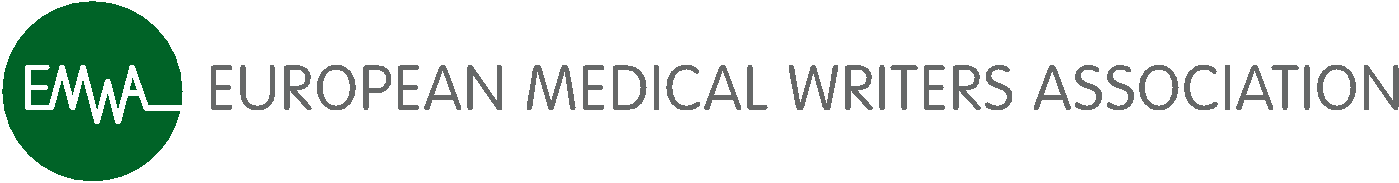 